АДМИНИСТРАЦИЯ ГОРОДА ЕВПАТОРИИ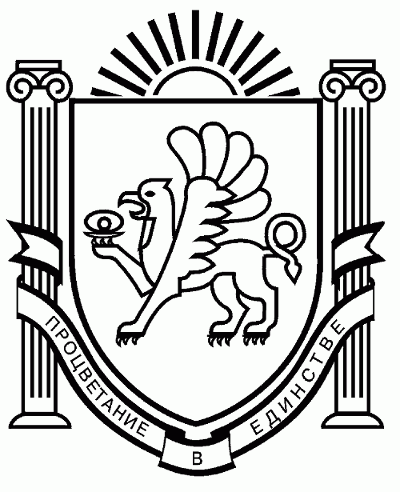 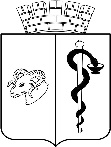 РЕСПУБЛИКИ КРЫМПОСТАНОВЛЕНИЕ___________                                                                                                       №  ____________ЕВПАТОРИЯОб утверждении Порядка обеспечения мер социальной поддержки многодетных семей, семей, находящихся в трудной жизненной ситуации, в социально опасном положении, проживающих на территории муниципального образования городской округ Евпатория Республики Крым, автономными  дымовыми пожарными извещателямиВ соответствии с Бюджетным кодексом Российской Федерации, ст. 16, 37 Закона Российской Федерации от 06.10.2003 № 131-ФЗ "Об общих принципах организации местного  самоуправления в  Российской  Федерации»,  ст. 16  Федерального  закона от 21.12.1994 № 69-ФЗ «О пожарной безопасности»,  п.85 (1) Постановления Правительства РФ от 16.09.2020  № 1479 "Об утверждении Правил противопожарного режима в Российской Федерации", ст. 51 Устава муниципального образования городской округ Евпатория  Республики  Крым,  с целью профилактики и предотвращения гибели детей при пожарах на территории  муниципального образования городской округ Евпатория,  администрация  города Евпатории Республики Крым  п о с т а н о в л я е т:	1. Утвердить Порядок обеспечения мер социальной поддержки многодетных семей, семей, находящихся в трудной жизненной ситуации, в социально опасном положении, проживающих на территории муниципального образования городской округ Евпатория Республики Крым, автономными  дымовыми пожарными извещателями согласно приложению.	2. Настоящее постановление вступает в силу со  дня его обнародования  на официальном портале Правительства Республики Крым - http://rk.gov.ru в разделе:   муниципальные   образования,   подраздел:   Евпатория,   а   также   на официальном сайте муниципального образования городской округ Евпатория Республики Крым -        http://my-evp.ru в разделе Документы, подраздел - Документы администрации города в информационно-телекоммуникационной сети общего пользования, а также путём опубликования информационного сообщения о нем в печатных средствах массовой информации.	3. Контроль за исполнением настоящего постановления возложить на заместителя главы администрации города Евпатории Республики Крым, курирующего управление по делам несовершеннолетних и защите их прав администрации города Евпатории Республики Крым.Глава администрации города Евпатории Республики Крым	                                                       Е.М. Демидова                                                                                                                                               Приложение                                                                                  к постановлению администрации                                                                                            города Евпатории Республики Крым                                                          от                           № Порядок обеспечения мер социальной поддержки многодетных семей, семей, находящихся в трудной жизненной ситуации, в социально опасном положении, проживающих на территории муниципального образования городской округ Евпатория Республики Крым, автономными  дымовыми пожарными извещателями                       1. Общие положения1. Порядок обеспечения мер социальной поддержки многодетных семей, семей, находящиеся в трудной жизненной ситуации, в социально опасном положении, проживающих на территории города муниципального образования городской округ Евпатория Республики Крым, автономными дымовыми пожарными извещателями (далее   –   Порядок)   разработан   в    соответствии    с   Федеральным    законом  от  06.10.2003   № 131-ФЗ «Об общих принципах организации местного самоуправления в Российской Федерации», ст. 16  Федерального  закона от  № 69-ФЗ «О пожарной безопасности»,  п.85 (1) Постановления Правительства РФ от  № 1479 "Об утверждении Правил противопожарного режима в Российской Федерации", Уставом  муниципального образования городской округ Евпатория  Республики  Крым и  регулирует правила установки автономных дымовых пожарных извещателей (далее – пожарные извещатели) в жилых помещениях, не подлежащих защите системой пожарной сигнализации и (или) системой оповещения и управления эвакуацией людей при пожаре, расположенных в многоквартирных домах и индивидуальных жилых домах на территории Муниципального образования городской округ Евпатория Республики Крым (далее - жилые помещения), в которых проживают многодетные семьи и семьи, находящиеся в социально опасном положении,  в трудной жизненной ситуации (далее - семья).	2. Обеспечению пожарными извещателями подлежат семьи, обладающие статусом многодетных семей, семей, находящиеся в трудной жизненной ситуации, в социально опасном положении, проживающие на территории муниципального образования городской округ Евпатория Республики Крым (далее –  семьи).           3. Расходы на приобретение пожарных извещателей осуществляются в пределах бюджетных ассигнований, предусмотренных администрацией города Евпатории Республики Крым в бюджете муниципального образования городской округ Евпатория Республики Крым на текущий финансовый год и плановый период в рамках муниципальной программы профилактики безнадзорности, правонарушений и  социального  сиротства  в детской  среде  города Евпатории Республики Крым.           4. Организация работы по обеспечению пожарными извещателями в местах проживания многодетных семей, семей, находящиеся в трудной жизненной ситуации, в социально опасном положении осуществляется ГБУ РК «Евпаторийский центр социальных служб для семьи, детей и молодежи», уполномоченным на  оказание содействия в реализации права семьи, детей и молодежи на защиту и помощь со стороны государства, совместно с управлением по делам несовершеннолетних и защите их прав администрации города Евпатории Республики Крым, управлением гражданской обороны и общественной безопасности администрации города Евпатории Республики Крым, отделом надзорной деятельности по г. Евпатории УНД и ПР  ГУ МЧС России по Республике Крым.            5. Эксплуатация пожарных извещателей осуществляется самостоятельно семьями в соответствии с методическими рекомендациями отдела надзорной деятельности по            г. Евпатории УНД и ПР ГУ МЧС России по Республике Крым.Условия и порядок обеспечения мер социальной поддержки многодетных семей автономными дымовыми пожарными извещателями             2.1. С целью реализации мероприятий Муниципальной программы  профилактики безнадзорности, правонарушений и  социального  сиротства  в детской  среде  города Евпатории Республики Крым, направленных на предотвращение гибели детей при пожарах,  администрация города Евпатории Республики Крым  ежегодно предусматривает средства для приобретения пожарных извещателей на основании потребности, предоставленной ГБУ РК «Евпаторийский центр социальных служб для семьи, детей и молодежи» (далее - Центр). 2.2. Ежегодно  Центр  формирует адресный список семей, подлежащих оснащению пожарными извещателями, по форме согласно приложению № 1 к настоящему Порядку.              2.3. Центр совместно с  управлением гражданской обороны и общественной безопасности администрации города Евпатории Республики Крым, отделом надзорной деятельности по г. Евпатории УНД и ПР  ГУ МЧС России по Республике Крым на основании сформированного списка организует работу по оснащению жилых помещений, занимаемых семьями, пожарными извещателями в текущем финансовом году.Организация работы по оснащению пожарными извещателями включает:1) обеспечение семьями доступа в жилые помещения для проведения их обследования и установки пожарных извещателей в них;2) проведение визуального и технического осмотра жилых помещений, занимаемых семьей, для определения места установки;3)   проведение инструктажа с семьей по соблюдению мер пожарной безопасности;4) передачу пожарного извещателя собственнику (получателю), входящему в состав семьи определенной социальной категории и проживающему по адресу его установки  на основании акта приема-передачи по форме согласно приложению   № 2 к настоящему Порядку;5) соблюдение семьей мер по обеспечению пожарной безопасности и исправности технического состояния пожарных извещателей.После установки пожарных извещателей семья исключается из адресного списка семей, жилые помещения которых подлежат оснащению пожарными извещателями. В случае утраты пожарные извещатели повторно не устанавливаются.2.4. При отказе семьи от получения автономного пожарного извещателя факт отказа оформляется  по форме согласно приложению № 3 к настоящему Порядку. Копия   отказа направляется в Отдел надзорной деятельности по г. Евпатории УНД и ПР  ГУ МЧС России по Республике Крым.В данном случае семья исключается из адресного списка семей, жилые помещения которых подлежат оснащению пожарными извещателями, и включается в реестр отказов от обеспечения автономными пожарными извещателями по форме согласно приложению № 4 к настоящему Порядку.Приложение N 1  к Порядку обеспечения мер социальной поддержки многодетных семей, семей, находящихся в трудной жизненной ситуации,  в социально опасном положении, проживающих  на территории муниципального образования  городской округ Евпатория Республики Крым,                                                                   автономными  дымовыми пожарными извещателями                                                                                     Списоксемей, жилые помещения которых подлежат оснащению автономными дымовымипожарными извещателями в ______________году     Подписи:     ______________________ (Ф.И.О., должность)     ______________________ (Ф.И.О., должность)     ______________________ (Ф.И.О., должность)Приложение N 2  к Порядку обеспечения мер социальной поддержки многодетных семей, семей, находящихся в трудной жизненной ситуации,  в социально опасном положении, проживающих  на территории муниципального образования  городской округ Евпатория Республики Крым,                                                                   автономными  дымовыми пожарными извещателямиАктприема-передачи семье автономныхдымовых пожарных извещателей _________________                                                                                            "____" _________ 20___Место составления _____________________________________________________________________     Основание: _________________________________________________________________________		                                       ( статус  семьи)Даю согласие на обработку персональных данных в соответствии с Федеральным законом от 27.07.2006 № 152-ФЗ «О персональных данных»___________________________________                                                                              подпись           Ф.И.О. получателяАвтономный дымовой пожарный извещатель  (далее – АДПИ) получен в количестве ___ шт., инструктаж об использовании  АДПИ со мной проведен.  Предупреждена (он) о личной ответственность за использование АДПИ,  содержание его (их) в рабочем состоянии.  ________________ /__________________________/.                 подпись           Ф.И.О. получателя     Лицо, осуществившее выдачу:_______________________ ______________/_________________________________/ должность (полностью)     подпись       расшифровка (Ф.И.О. полностью)Приложение N 3к Порядку обеспечения мер социальной поддержки многодетных семей, семей, находящихся в трудной жизненной ситуации,  в социально опасном положении, проживающих  на территории муниципального образования  городской округ Евпатория Республики Крым,                                                                   автономными  дымовыми пожарными извещателямиОтказот установки автономных дымовых пожарных извещателейФИО представителя семьи: __________________________________________________________________________________________________________________________________________________________Адрес места жительства: _______________________________________________________________________________________________________________________________________________________________________________________________________________________________________Категория семьи:Телефон _________________________________________________________________     2.  Я,  отказываюсь  от  установки  автономного  дымового   пожарного извещателя в жилом помещении,  расположенном  в  многоквартирном   доме и индивидуальном жилом доме, по адресу:__________________________________________________________________________________________________________________________________________________________(полный адрес места жительства)     3.  Мне разъяснены требования пожарной безопасности в соответствии со ст. 34, 38 Федерального закона от 21.12.1994 N 69-ФЗ "О пожарной безопасности", пунктов 16, 27, 37, 40, 85, 851 Правил противопожарного режима, утвержденных постановлением Правительства РФ от 16.09.2020 № 1479."____" ______________ 202__ г.                                                                    _____________________                                                                                                                                        (подпись)Приложение N 4  к Порядку обеспечения мер социальной поддержки многодетных семей, семей, находящихся в трудной жизненной ситуации,  в социально опасном положении, проживающих  на территории муниципального образования  городской округ Евпатория Республики Крым,                                                                   автономными  дымовыми пожарными извещателямиРеестротказов от установки автономных дымовых пожарных извещателейв ______________ году     Подписи:     ______________________ (Ф.И.О., должность)     ______________________ (Ф.И.О., должность)     ______________________ (Ф.И.О., должность)Приложение N 5  к Порядку обеспечения мер социальной поддержки многодетных семей, семей, находящихся в трудной жизненной ситуации,  в социально опасном положении, проживающих  на территории муниципального образования  городской округ Евпатория Республики Крым,                                                                   автономными  дымовыми пожарными извещателямиРеестрактов приема-передачи семье автономныхдымовых пожарных извещателей в ______________ году     Подписи:     ______________________ (Ф.И.О., должность)     ______________________ (Ф.И.О., должность)     ______________________ (Ф.И.О., должность)N п/пФ.И.О.Категория семьиКонтактный номер телефонаАдрес проживанияКоличество проживающих взрослых/детей1./.../.../N
п/пФ.И.О.(полностью) получателя,дата рожденияДокумент, удостоверяющий личность гражданина(ки), имеющего право на установку автономных дымовых пожарных извещателей (серия, номер, когда и кем выдан)Адрес проживания (установки АДПИ)1.многодетная семьясемья, находящаяся в социально опасном положениисемья, оказавшаяся в трудной жизненной ситуацииN п/пФ.И.О.Категория семьиКонтактный номер телефонаАдрес проживанияКоличество проживающих взрослых/детей1./.../.../N п/пФ.И.О.Категория семьиКонтактный номер телефонаАдрес проживанияКоличество проживающих взрослых/детей1./.../.../